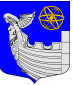 Местная администрациямуниципального образованиямуниципальный округ № 7 ПОСТАНОВЛЕНИЕ29 декабря 2017 года                                                                                             № 112-П-ЭОб утверждении Порядка проведения анализаосуществления главными администраторами средств бюджетамуниципального образования муниципальный округ №7 внутреннего финансового контроля и внутреннего финансового аудитаВ соответствии с частью 4 статьи 157 Бюджетного кодекса Российской Федерации, Уставом муниципального образования муниципальный округ №7, местная администрация муниципального образования муниципальный округ №7  ПОСТАНОВЛЯЕТ:		1. Утвердить Порядок проведения анализа осуществления главными администраторами средств бюджета муниципального образования муниципальный округ №7 внутреннего финансового контроля и внутреннего финансового аудита в соответствии с приложением  №1 к настоящему постановлению.		2. Настоящее постановление вступает в силу со дня принятия. 		3. Контроль за исполнением настоящего постановления оставляю за собой.Глава местной администрациимуниципального образования муниципальный округ №7 						   	А.А. Гоголкин Приложение №1к Постановлению Местной администрации МОМО №7  от 29 декабря 2017  №112 -П-ЭПОРЯДОКПРОВЕДЕНИЯ АНАЛИЗА ОСУЩЕСТВЛЕНИЯ ГЛАВНЫМИ АДМИНИСТРАТОРАМИ СРЕДСТВ БЮДЖЕТА МУНИЦИПАЛЬНОГО ОБРАЗОВАНИЯ МУНИЦИПАЛЬНЫЙ ОКРУГ №7 ВНУТРЕННЕГО ФИНАНСОВОГО КОНТРОЛЯ И ВНУТРЕННЕГО ФИНАНСОВОГО АУДИТАI. Общие положения1.1. Порядок проведения анализа осуществления главными администраторами средств бюджета муниципального образования муниципальный округ №7 внутреннего финансового контроля и внутреннего финансового аудита (далее - Порядок) разработан в целях организации проведения анализа осуществления главными распорядителями средств бюджета муниципального образования муниципальный округ №7, главными администраторами доходов бюджета муниципального образования муниципальный округ №7, главными администраторами источников финансирования дефицита бюджета муниципального образования муниципальный округ №7 (далее - главные администраторы средств местного бюджета) внутреннего финансового контроля и внутреннего финансового аудита.1.2. Настоящий Порядок устанавливает требования к:планированию анализа осуществления главными администраторами средств местного бюджета внутреннего финансового контроля и внутреннего финансового аудита (далее - Анализ);проведению Анализа;оформлению результатов Анализа;составлению и представлению отчетности по результатам Анализа.1.3. Целью Анализа является формирование и направление главным администраторам средств местного бюджета рекомендаций по организации и осуществлению ими внутреннего финансового контроля и внутреннего финансового аудита.1.4. Задачами Анализа являются:оценка осуществления главными администраторами средств местного бюджета внутреннего финансового контроля и внутреннего финансового аудита;выявление недостатков в осуществлении главными администраторами средств местного бюджета внутреннего финансового контроля и внутреннего финансового аудита.II. Участники проведения Анализа2.1. Планирование, проведение и оформление результатов проведения Анализа, составление отчетности о результатах проведения Анализа, а также подготовка и направление в финансовый орган муниципального образования муниципальный округ №7 доклада о результатах осуществления главными администраторами средств местного бюджета внутреннего финансового контроля и внутреннего финансового аудита осуществляется должностными лицами, уполномоченными на осуществление Анализа (далее - уполномоченные должностные лица).2.2. Деятельность органа внутреннего муниципального финансового контроля и главных администраторов средств местного бюджета, связанная с проведением Анализа, осуществляется в соответствии с настоящим Порядком.III. Планирование Анализа3.1. Проведение Анализа подлежит ежегодному планированию.Планирование Анализа осуществляется уполномоченными должностными лицами в целях составления очередной год (далее - План).3.2. План формируется в разрезе главных администраторов средств местного бюджета, в отношении деятельности которых в соответствующем году запланировано проведение Анализа. По каждому главному администратору средств местного бюджета в Плане указываются:наименование главного администратора средств местного бюджета;код главного администратора средств местного бюджета по бюджетной классификации Российской Федерации (код главы);сроки проведения Анализа;анализируемый период осуществления главным администратором средств местного бюджета внутреннего финансового контроля и внутреннего финансового аудита. 3.3. План составляется ежегодно и в срок до 15 декабря утверждается Главой местной администрации муниципального образования муниципальный округ №7 (Глава местной администрации).3.4. Копия Плана (изменений в План) в течение 5 рабочих дней со дня утверждения Плана (внесения в него изменений) размещается на официальном сайте Местной администрации муниципального образования муниципальный округ №7 в информационно-телекоммуникационной сети «Интернет».IV. Проведение Анализа4.1. Анализ проводится путем изучения информации и документов, представленных главными администраторами средств местного бюджета по запросу Главы местной администрации.4.2. Уполномоченные должностные лица ежегодно в срок до 15 декабря подготавливают проект запроса о предоставлении информации об осуществлении главным администратором средств местного бюджета внутреннего финансового контроля и внутреннего финансового аудита, содержащего перечень вопросов оценки осуществления главными администраторами средств местного бюджета внутреннего финансового контроля и внутреннего финансового аудита (далее - Перечень вопросов), информацию об организационной структуре главного администратора средств местного бюджета в части осуществления внутреннего финансового контроля и внутреннего финансового аудита (при необходимости), а также перечень документов в части осуществления главными администраторами средств местного бюджета внутреннего финансового контроля и внутреннего финансового аудита (далее - Перечень документов), которые главным администраторам средств местного бюджета надлежит представить в Главе местной администрации (далее - Запрос).Перечень вопросов должен содержать:критерии оценки - варианты ответов на поставленный вопрос;ответы на каждый вопрос, расположенные в порядке убывания баллов, характеризующих организацию и осуществление главным администратором средств местного бюджета внутреннего финансового контроля и внутреннего финансового аудита по данному критерию: первый ответ - самое высокое значение балла, последний ответ - самое низкое значение балла;значения баллов за каждый ответ.Главный администратор средств местного бюджета при подготовке ответа на запрос Главы местной администрации о представлении документов и информации проставляет отметку "+", в ячейке, соответствующей ответу на поставленный вопрос из предложенных вариантов ответа, отметку "-" - в остальных ячейках.В Перечень документов включаются:копии нормативных правовых и (или) правовых актов главных администраторов средств местного бюджета, регламентирующих организацию и осуществление внутреннего финансового контроля и внутреннего финансового аудита;копии документов по организации и осуществлению внутреннего финансового контроля, внутреннего финансового аудита;копии отчетности о результатах внутреннего финансового контроля, направленной руководителю главного администратора средств местного бюджета;копии годовых планов осуществления внутреннего финансового аудита;копии годовой отчетности внутреннего финансового аудита, содержащей информацию, подтверждающую выводы о надежности внутреннего финансового контроля, достоверности сводной бюджетной отчетности главного администратора средств местного бюджета;копии документов с информацией о принятых мерах и результатах исполнения решений по выявленным внутренним финансовым аудитом недостаткам и нарушениям;иные документы, формирование которых необходимо в соответствии с законодательством Российской Федерации в части организации и осуществления внутреннего финансового контроля и внутреннего финансового аудита.4.3. Запрос с указанием срока представления запрашиваемых информации и документов направляется в срок до 20 декабря текущего года в адрес главных администраторов средств местного бюджета, в отношении деятельности которых проводится Анализ. При этом срок представления запрашиваемых информации и документов устанавливается не ранее 1 февраля года, следующего за отчетным.Под отчетным годом в рамках настоящего Порядка понимается год, деятельность главного администратора средств местного бюджета по осуществлению внутреннего финансового контроля и внутреннего финансового аудита в котором подлежит Анализу.4.4. Запрос направляется в адрес главных администраторов средств местного бюджета способами с обязательным получением подтверждающего документа либо отметки о получении Запроса.4.5. Главой местной администрации принимается решение о направлении в адрес главного администратора средств местного бюджета повторного запроса о представлении документов и (или) информации в случаях:непредставления запрошенных документов и (или) информации,представления запрошенных документов и (или) информации не в полном объеме,необходимости дополнительного документального подтверждения ранее представленной информации.Срок представления документов и (или) информации, устанавливаемый в повторном запросе, не может составлять менее 5 рабочих дней со дня направления запроса в адрес главного администратора средств местного бюджета, в отношении деятельности которого проводится Анализ.4.6. Главные администраторы средств местного бюджета представляют запрашиваемые информацию и документы Главе местной администрации с сопроводительным письмом и описью представляемых информации и документов не позднее срока, установленного в запросе.4.7. Анализ проводится путем сопоставления представленных документов и информации с требованиями, установленными Порядком осуществления внутреннего финансового контроля и внутреннего финансового аудита, утвержденным местной администрацией муниципального образования муниципальный округ №7.4.8. При Анализе изучению подлежат:4.8.1. Сведения о структуре главного администратора средств местного бюджета.4.8.2. Муниципальные правовые акты главного администратора средств местного бюджета, регламентирующие организацию и осуществление им внутреннего финансового контроля и внутреннего финансового аудита.4.8.3. Организация и осуществление внутреннего финансового контроля в отношении внутренних бюджетных процедур.4.8.4. Организация и осуществление внутреннего финансового аудита.4.8.5. Документы и процедуры, необходимые в соответствии с законодательством Российской Федерации в части организации и осуществления внутреннего финансового контроля и внутреннего финансового аудита.V. Оформление результатов Анализа5.1. Для формализованной оценки организации и осуществления главным администратором средств местного бюджета внутреннего финансового контроля и внутреннего финансового аудита и формирования количественных оценок по соответствующим критериям уполномоченные должностные лица используют Перечень вопросов.Уполномоченные должностные лица по итогам сопоставления документов и информации, представленных главным администратором средств местного бюджета, проставляет баллы по Перечню вопросов и обобщает их в итоговую оценку осуществления главным администратором средств местного бюджета внутреннего финансового контроля и внутреннего финансового аудита.5.2. По результатам Анализа уполномоченное подразделение подготавливает заключение.5.3. Заключение должно содержать:наименование главного администратора средств местного бюджета, в отношении деятельности которого был проведен Анализ;сведения о непредставлении, несвоевременном представлении, либо представлении в неполном объеме или искаженном виде документов и (или) информации главным администратором средств местного бюджета (при наличии);информацию о выявленных недостатках осуществления главным администратором средств местного бюджета внутреннего финансового контроля и внутреннего финансового аудита (при наличии);информацию об исполнении предложений и рекомендаций, данных главному администратору средств местного бюджета по итогам предыдущего Анализа (при наличии);рекомендации по организации главным администратором средств местного бюджета внутреннего финансового контроля и внутреннего финансового аудита (при необходимости).5.4. Заключение подписывается Главой местной администрации в двух экземплярах, один из которых хранится уполномоченными должностными лицами, а второй направляется в адрес главного администратора средств местного бюджета в срок до 30 апреля года, следующего за отчетным.